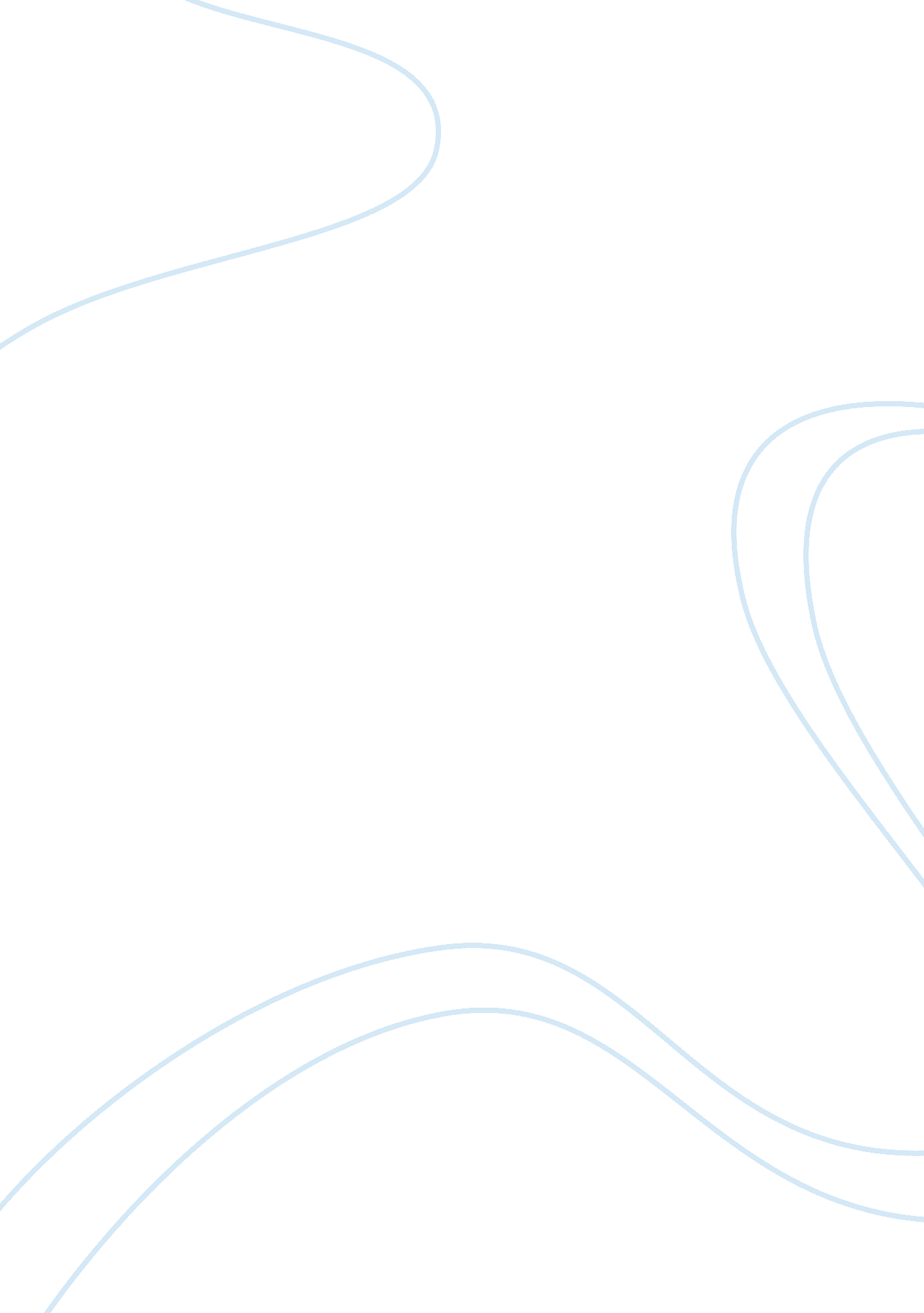 How to write a movie reviewLiterature, Russian Literature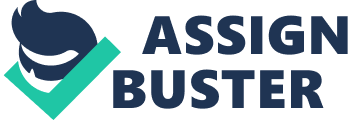 Catch the Reader’s Attention Jack Hughman as the starring in any movie, things cannot seem to get any better. Born on 12th October 1968, as an Australian actor, a singer, and a producer, he has earned several awards and recognition for starring in movies of different genres. He is predominantly known for his role as the ‘ Wolverine’ in the sci-fi movie X-men film series and Logan released in fall 2017. He has also starred in other blockbuster movies including Van Helsing (2004), the Fountain (2006), Kate and Leopold (2001) among others. With his latest release of December 2017 ‘ The Greatest Showman’, Jack Hughman seems to have departed from the serious and tough looking ‘ Charles Logan’ also known as ‘ The Wolverine’. He seems to take up a pretty less serious role that includes music, dance and fun fairs opposed to the previous movies where he has starred as a superhero. Whether he has succeeded in this new genre or not, it will remain to be seen in this movie review of his latest release The Greatest Showman. Second Paragraph: Take Care of Business The Movie ‘ The Greatest Showman’ is a film which genre is a musical nature and was released in late 2017, with Michael Gracey as the director and written by Jenny Bicks and Bill Condon. Starring Hugh Jackman as P. T. Barnum, Zac Efron as Phillip Carlyle, Michelle Williams as Charity Barnum, Rebecca Ferguson as Jenny Lind, Zendaya as Anne Wheeler, Keala Settle as The Bearded Woman – Lettie Lutz, Sam Humphrey as General Tom – Tom Thumb, Austyn Johnson as Caroline Barnum and Cameron Seely as Helen Barnum. This story is inspired by the story of B. T Barnum on his arduous journey of creating the Barnum and Bailey circus which is categorized as among the biggest circus on earth. The movie premiered on December 8th, 2017 aboard the RMS Queen Mary 2, a cruise ship. It started screening in the United States on 20th December 2017 by 20th Century Fox and other cinemas collected over four hundred and thirty-four million dollars worldwide making it the among the highest-grossing musical films of the 21st century. According to IMDb, the movie has received a rating of 7. 7 /10, which is an average rating considering its release attracted both praises and criticism in equal measures. Third Paragraph: Character and plot summary The film starts with the main Character P. T Barnum joining his circus colleagues dancing to a song ‘ Come Alive’ while the crowd cheers as the teams put up a spectacular show. The film then takes a flashback to a young a Barnum in early 1800s working with his father who was a tailor at that time. They arrive at the house of Mr. Hallett, a wealthy client who lived with his daughter Charity is having a tea time lesson. Barnum cracks jokes that makes Charity laughs and pours tea on her dress. As a result, Barnum earns a slap from her father for this and is forbidden from seeing Charity again, but the spark between them lasts throughout their adolescence, even while she’s away at boarding school and he’s an orphan in the streets. Until years later, when they meet as adults, he proposes to her and they get married and have two kids are Caroline and Helen. Barnum works for a local shipping company but is laid off as the company files for bankruptcy because its ships sink at the bottom of the ocean. He gets a loan of 10 thousand and starts a museum, but the idea did not go well, so he has to close it down. He’s inspired by a brief encounter with a little person to invite unusual-looking folks – including a bearded woman, a local overweight man, and a dwarf and starts show. The circus becomes large by Barnum’s show is critically panned, and the masses love it. As a consequence, he has afforded the money to moves his family to a mansion and even enrolls his daughter Caroline in a school that specialized in ballet. He has realistic his promise to Charity. Although he has earned a fortune, but Barnum can’t stop looking for approval from the upper crust by co-operating with a high-society business entrepreneur, the playwright Phillip Carlyle because his father was treated like dirt, he was treated like dirt so he doesn’t want his children to be treated the same and, moreover, because parts of the callously mocked by his critics (including a snooty theatre reviewer, played by Paul Sparks) called Barnum’s team is a freak show, a wide collection of oddities. To appeal to a high-brow audience, he goes on a tour with the opera singer, Jenny Lind, and has a scandal with her but he remains faithful to Charity, his wife. After the tour, Jenny kisses him like a goodbye kiss on the stage then quits the circus. Barnum comes back home and found that his wife is leaving with her bags packed as debtors whom he owes had threatened to foreclose on his house. She is heartbroken from the picture she had seen on the newspaper of him and Jenny kissing. He tries to explain himself, but it didn’t work out, Consequently, Barnum goes to a bar to drink, and his team follows him there to comfort him. He picks himself up, and they decide to do a show which they dub ‘ from now on’ then he thereafter goes to the town of birth and finds her by the beach and apologizes to her which he accepts and agrees to come back home. The movie ends with Barnum and wife Charity watching their daughter Caroline doing a ballet dance at a certain local show and he says that everything he is ever wanted was right in front of him. Fourth Paragraph: A Key Moment or Idea One of the highlights about the movie is when Barnum’s wife abandons him, the bank has foreclosed on his house because of the loan he once took and he seems to have lost everything in his life and his goes for a drink. His team finds him there and comforts him. They tell him that while the society perceived them as freaks because of their abnormal appearances, he has seen them for what they could be and gave them a job, a purpose in life, therefore, that they should thank him for everything that they had become. This part is the inspirational highlight of this movie as the message conveyed is that we ought to perceive people not by their appearance but by what they could become. Fifth Paragraph: Evaluate the Movie In conclusion, this particular movie is inspirational to today’s generation and to any person who has a startup and is aiming to grow it in the future. It communicates that even though there would be hurdles and challenges one ought not to give up but to use that which they have to get that which they do not have. I particularly like this movie for its universality. This is to mean that kids can watch it for entertainment because of the great musicals and adults as watch it as an inspiration and entertainment as well as a learning experience of not giving up. 